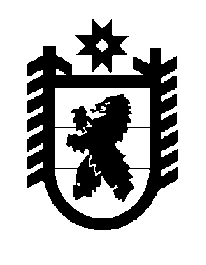 Российская Федерация Республика Карелия    ПРАВИТЕЛЬСТВО РЕСПУБЛИКИ КАРЕЛИЯРАСПОРЯЖЕНИЕ                                  от  14 августа 2014 года № 502р-Пг. Петрозаводск В соответствии со статьей  9 Градостроительного кодекса Российской Федерации, статьями 13 и 15 Федерального закона от 21 декабря 2004 года № 172-ФЗ «О переводе земель или земельных участков из одной категории в другую», на основании ходатайства Общества с ограниченной ответственностью «Карелпродактс» осуществить перевод земельного участка, имеющего кадастровый номер 10:10:0081504:217,  площадью               730 кв. м (местоположение: Республика Карелия, Сортавальский муниципальный район, Сортавальское городское поселение, район                      п. Ламберг), из состава земель запаса в земли сельскохозяйственного  назначения.             ГлаваРеспублики  Карелия                                                             А.П. Худилайнен